ПРОТОКОЛ №269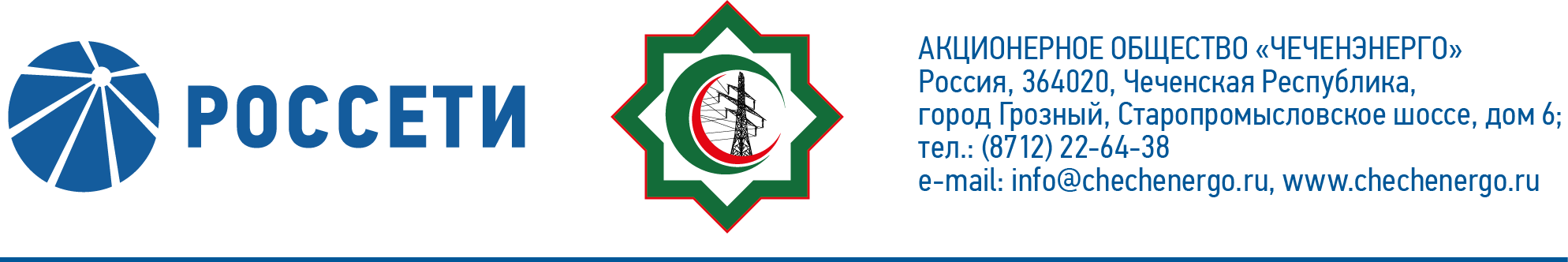 заседания Совета директоров АО «Чеченэнерго»Дата проведения: 21 июля 2022 года.Форма проведения: опросным путем (заочное голосование).Дата и время подведения итогов голосования: 21 июля 2022 года 23:00.Дата составления протокола: 21 июля 2022 года.Всего членов Совета директоров Общества – 6 человек.В голосовании приняли участие (получены опросные листы):  Боев Сергей Владимирович Кадиров Иса Салаудинович Михеев Дмитрий Дмитриевич Рожков Василий ВладимировичХакимов Адам Салаудинович Амалиев Магомед ТюршиевичКворум имеется.ПОВЕСТКА ДНЯ:О рассмотрении отчета о ходе реализации инвестиционных проектов Общества за 1 квартал 2022 года, включенных в перечень приоритетных объектов.О рассмотрении информации Единоличного исполнительного органа Общества по показателям уровня надежности оказываемых услуг по Обществу, подлежащему тарифному регулированию на основе долгосрочных параметров регулирования деятельности, за 2021 год.Об утверждении Политики инновационного развития ПАО «Россети» в качестве внутреннего документа Общества.Итоги голосования и решения, принятые по вопросам повестки дня:Вопрос №1: О рассмотрении отчета о ходе реализации инвестиционных проектов Общества за 1 квартал 2022 года, включенных в перечень приоритетных объектов.Решение:1. Принять к сведению отчет единоличного исполнительного органа Общества о ходе реализации инвестиционных проектов Общества за 1 квартал 2022 года, включенных в перечень приоритетных объектов, согласно приложению №1 к настоящему решению Совета директоров Общества.2. Отметить невыполнение срока контрольного этапа укрупненного сетевого графика приоритетного инвестиционного проекта.3. Единоличному исполнительному органу АО «Чеченэнерго»:3.1. Принять меры и обеспечить в возможно короткий срок устранение допущенных отставаний от контрольных этапов укрупненных сетевых графиков приоритетных инвестиционных проектов и недопущение отклонений в дальнейшем.3.2. Взять на особый контроль исполнение приоритетных инвестиционных проектов, запланированных к вводу в текущем году и обеспечить их приемку в эксплуатацию в установленные сроки.Голосовали «ЗА»: Боев С.В., Кадиров И.С., Михеев Д.Д., Рожков В.В., Амалиев М.Т., Хакимов А.С.«ПРОТИВ»: нет  «ВОЗДЕРЖАЛСЯ»: нетРешение принято единогласно.Вопрос №2: О рассмотрении информации Единоличного исполнительного органа Общества по показателям уровня надежности оказываемых услуг по Обществу, подлежащему тарифному регулированию на основе долгосрочных параметров регулирования деятельности, за 2021 год.Решение:1. Принять к сведению информацию Единоличного исполнительного органа Общества по показателям уровня надежности оказываемых услуг по Обществу, подлежащему тарифному регулированию на основе долгосрочных параметров регулирования деятельности за 2021 год, в соответствии с приложением №2 к настоящему решению Совета директоров Общества.2. Обеспечить предоставление в региональный регулирующий орган отчетной информации о показателях уровня надежности оказываемых услуг за 2021 год, в сроки, установленные законодательством Российской Федерации.Голосовали «ЗА»: Боев С.В., Кадиров И.С., Михеев Д.Д., Рожков В.В., Амалиев М.Т., Хакимов А.С.«ПРОТИВ»: нет  «ВОЗДЕРЖАЛСЯ»: нетРешение принято единогласно.Вопрос №3: Об утверждении Политики инновационного развития ПАО «Россети» в качестве внутреннего документа Общества.Решение:1. Утвердить Политику инновационного развития ПАО «Россети» в качестве внутреннего документа Общества согласно приложению №3 к настоящему решению Совета директоров Общества.2. Признать утратившей силу Политику инновационного развития, энергосбережения и повышения энергетической эффективности ОАО «Россети», утвержденную решением Совета директоров АО «Чеченэнерго» от 11.07.2014 (протокол от 14.07.2014 № 58).Голосовали «ЗА»: Боев С.В., Кадиров И.С., Михеев Д.Д., Рожков В.В., Амалиев М.Т., Хакимов А.С.«ПРОТИВ»: нет  «ВОЗДЕРЖАЛСЯ»: нетРешение принято единогласно.Председатель Совета директоров         				      И.С. КадировКорпоративный секретарь						      Н.С. КанцуроваПриложение №1 –Отчет единоличного исполнительного органа Общества о ходе реализации инвестиционных проектов Общества за 1 квартал 2022 года, включенных в перечень приоритетных объектов.Приложение №2 –Информация Единоличного исполнительного органа Общества по показателям уровня надежности оказываемых услуг по Обществу, подлежащему тарифному регулированию на основе долгосрочных параметров регулирования деятельности за 2021 год.Приложение №3 –Политика инновационного развития ПАО «Россети».Приложение №4 –Опросные листы членов Совета директоров, принявших участие в заседании.